ESCOLA MUNICIPAL INFANTIL PREFEITO ALCIDES FERRARIPLANEJAMENTO PARA OS ALUNOS DO PRÉ II MATUTINO E VESPERTINO.PROFESSORAS: CARLA - CRISTIANE - LUCIVANI06-04-2020 SEGUNDA - FEIRACONTORNAR TODAS AS LETRAS DO ALFABETO COM LÁPIS COLORIDO. APÓS RECORTAR OS CÍRCULOS QUE FORMAM O CORPO DA LAGARTA E MONTA-LA NA ORDEM CERTA DO ALFABETO COMO UM QUEBRA-CABEÇA.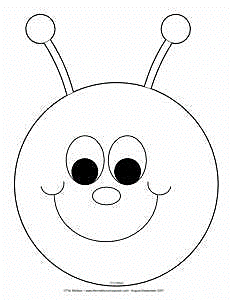 07-04-2020 TERÇA - FEIRAPINTE AS BOLHAS COM AS LETRAS DO SEU NOME E ESCREVA-AS NA ORDEM ADEQUADA NA LINHA TRACEJADA.CONTE QUANTA LETRAS TEM SEU NOME E DESENHE UMA BOLHA PARA CADA UMA DELAS.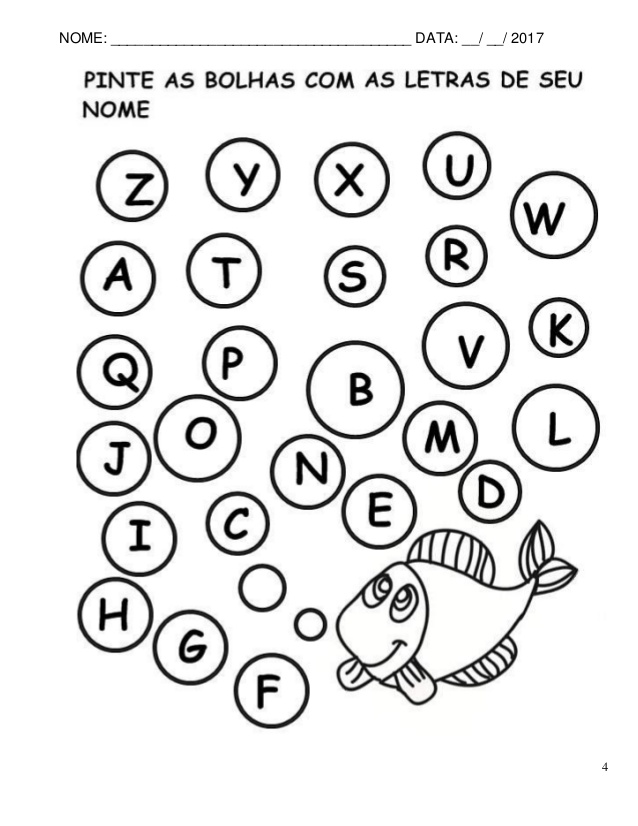 ----------------------------------------------------------------------------------------------------------------------------------08-04-2020 QUARTA - FEIRAPINTE OS NÚMEROS, E AO LADO DE CADA UM DELES, COLE A QUANTIDADE INDICADA DE FEIJÕES.09-04-2020 QUINTA - FEIRACOM UM LÁPIS DE ESCREVER, CUBRA O TRACEJADO DE TODOS OS NÚMEROS ABAIXO, TREINE OS NUMEROS DO 1 ATE O 5 COM OS DEDOS, PODE TREINAR TAMBÉM ESCREVENDO NA TERRA OU NA AREIA.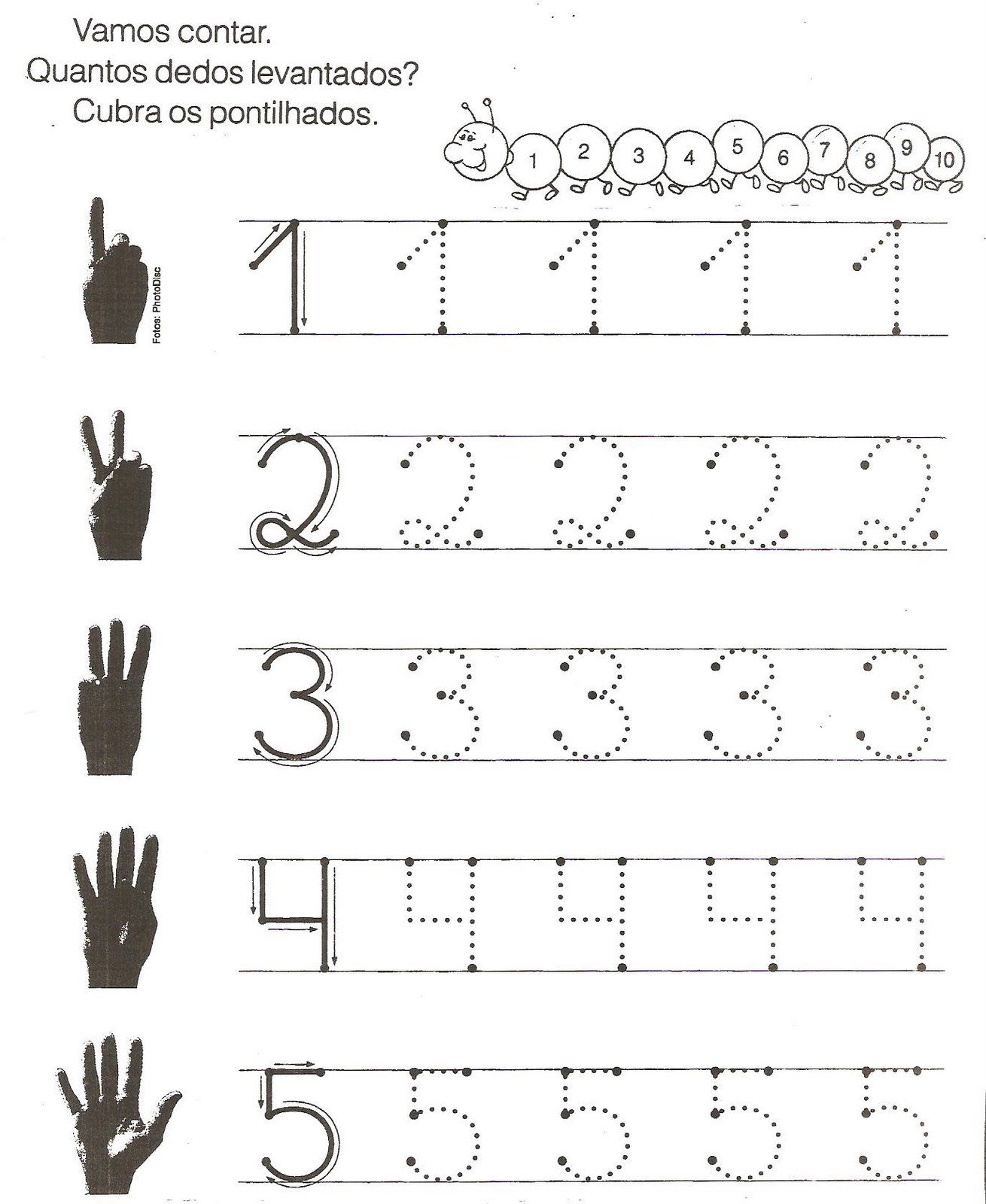 10-04-2020 SEXTA – FEIRAEXPLICAR QUAL O VERDADEIRO SENTIDO DA PÁSCOA;PINTE TODAS AS VOGAIS (A, E, I, O e U) DA PALAVRA PÁSCOA DE VERMELHO;PROCURE EM REVISTAS, LIVROS DE RECORTE, JORNAIS, EMBALAGENS DIVERSAS LETRAS E FORME A PALAVRA PÁSCOA, E COLE EM BAIXO DE CADA LETRA.PÁSCOAPINTE O COELHO DA PÁSCOA E EM SEGUIDA COLE OS FÓSFOROS NAS LINHAS INDICADAS, PARA FORMAR O CORPO DO COELHO.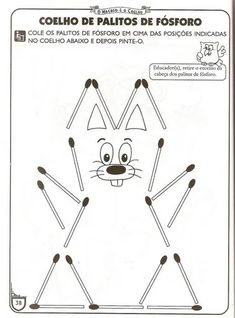 13-04-2020 SEGUNDA – FEIRALIGUE OS DESENHOS Á VOGAL INICIAL DE CADA PALAVRA E PINTE. 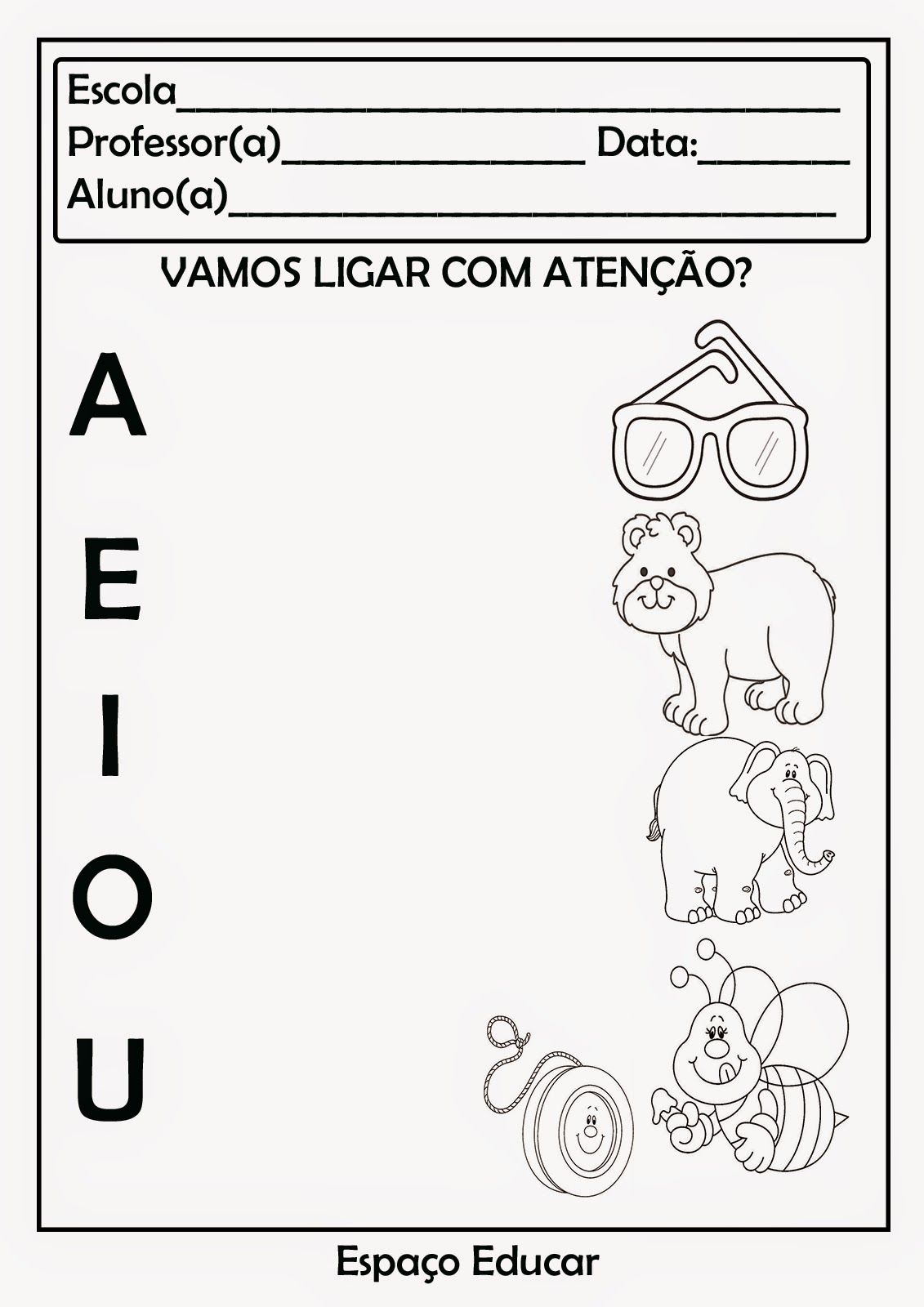  PINTE DE VERMELHO AS VOGAIS  QUE FAZEM PARTE DO SEU NOME.A   E  I  O  U14-04-2020 TERÇA - FEIRA EM REVISTAS, LIVROS DE RECORTES OU JORNAIS, PROCURE AS VOGAIS QUE INICIAM AS PALAVRAS, RECORTE E COLE PARA COMPLETA-LAS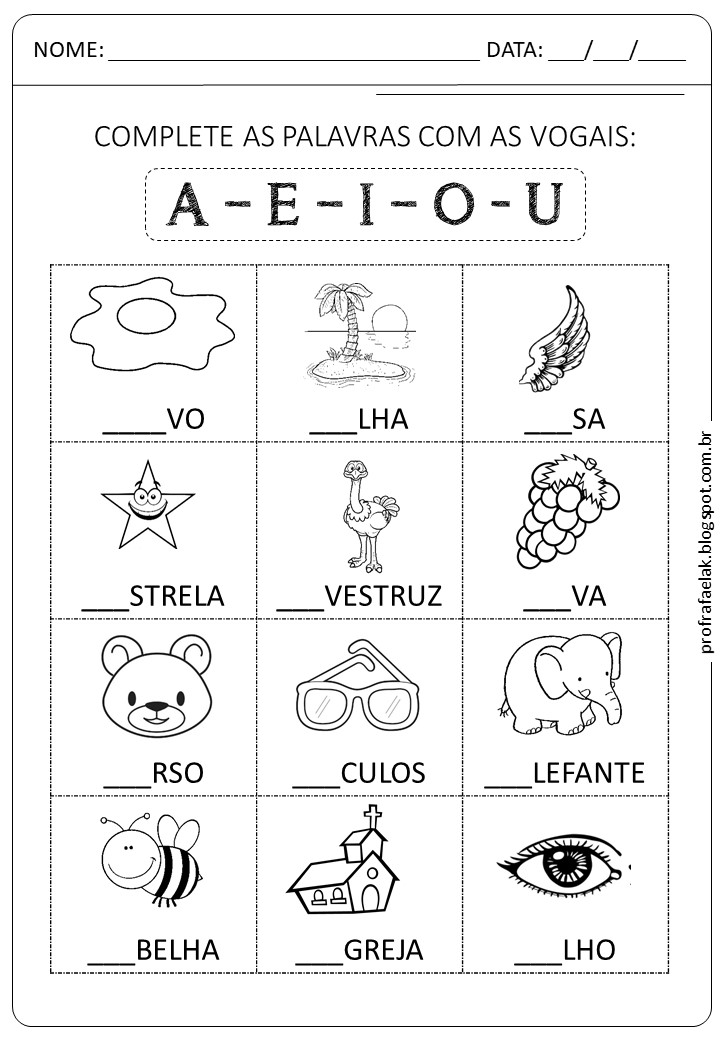 15-04-2020 QUARTA – FEIRARECORTE AS FLORES E COLE DE ACORDO COM A QUANTIDADE, APROVEITE PARA TREINAR OS NÚMEROS COM OS SEUS DEDOS.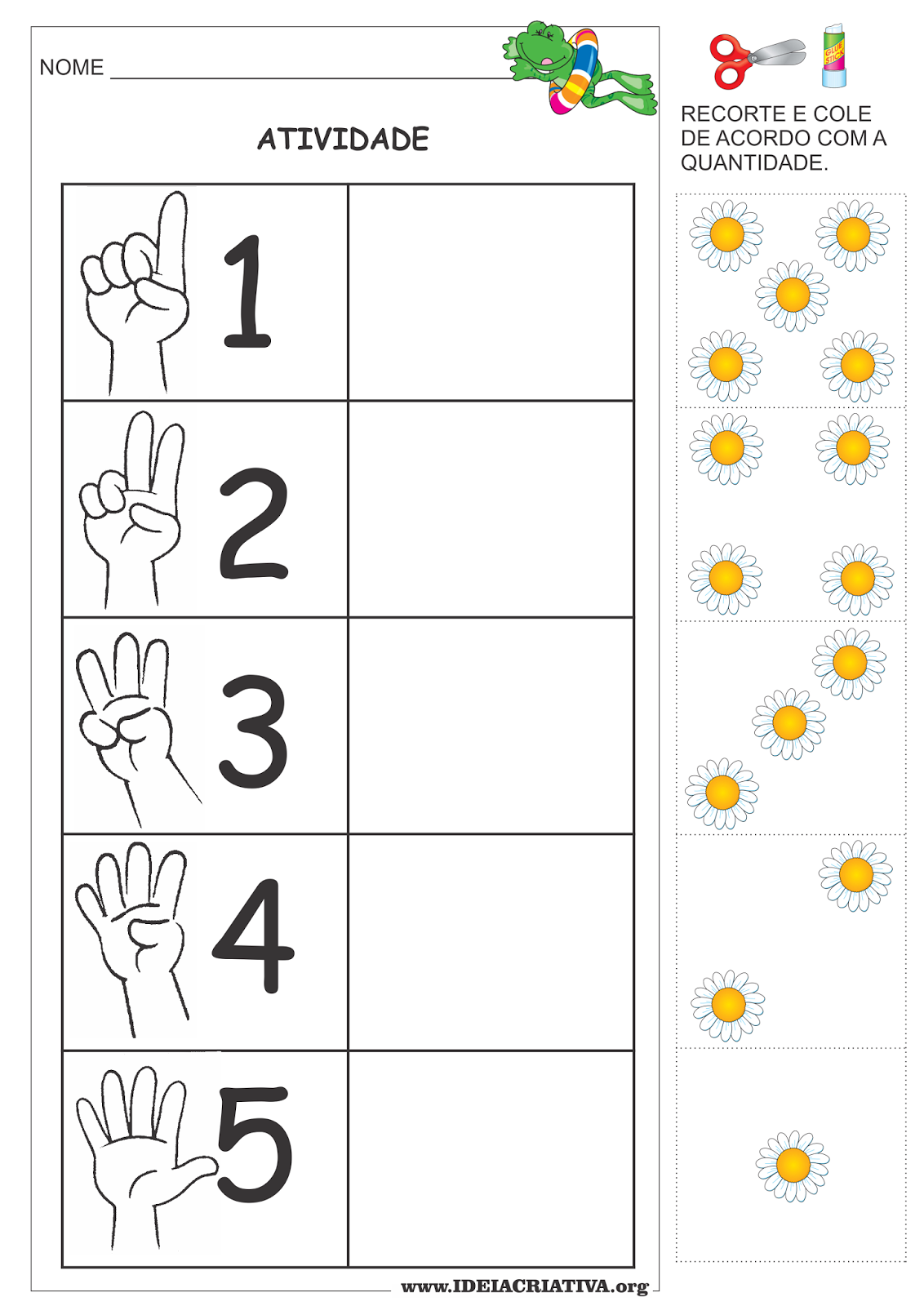 16-04-2020 QUINTA – FEIRADESENHE TODAS AS PESSOAS DA SUA FAMÍLIA, INCLUSIVE VOCE, EM BAIXO DE CADA DESENHO ESCREVA A LETRA INICIAL DO NOME DE CADA PESSOA.17-04-2020 SEXTA – FEIRACOMO É SEU NOME? ESCREVA-O NA LINHA TRACEJADA.-------------------------------------------------------------------------------------------------------------COM PALITOS DE FÓSFORO, FORME A LETRA INICIAL DO SEU NOME, COLANDO-OS ABAIXO.17-04-2020 SEXTA – FEIRACOMO É SEU NOME? ESCREVA-O COLOCANDO UMA LETRA EM CADA QUADRADO.EM SEGUIDA EMBAIXO DE CADA LETRA FAÇA UM DESENHO QUE A REPRESENTE.16273849510